Weekly Home Learning Tasks: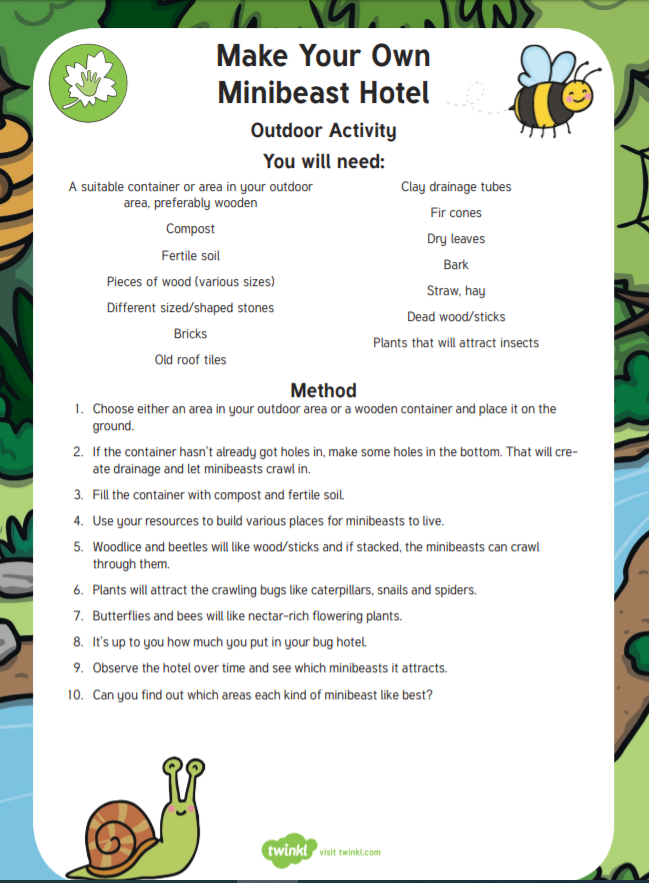 Week1.6.2020Week1.6.2020MondayTuesdayWednesdayThursdayFridayReadingReadingTo find more books to read you can log onto OxfordOwl. Please open the Oxford Reading tree document on the class page and follow the step by step guide.To find more books to read you can log onto OxfordOwl. Please open the Oxford Reading tree document on the class page and follow the step by step guide.To find more books to read you can log onto OxfordOwl. Please open the Oxford Reading tree document on the class page and follow the step by step guide.To find more books to read you can log onto OxfordOwl. Please open the Oxford Reading tree document on the class page and follow the step by step guide.To find more books to read you can log onto OxfordOwl. Please open the Oxford Reading tree document on the class page and follow the step by step guide.ReadingReadingRead to an adult and get them to write in your reading recordRead to an adult and get them to write in your reading recordChoose one of your story books and find your favourite page. Why is it your favourite page? Can you draw it and label it, or write a caption/sentence. Read to an adult and get them to write in your reading record.Share a book with an adult. How many of the following tricky words can you find? what, when, were, thereCount them up and make a tally. PhonicsPhonicsThe Department for Education have put together daily phonic lessons, Letters and Sounds for home and school which you can watch on YouTube.     Please click on the ‘letter to parents’ and follow guidance. There is a link on the letter that will take you to the YouTube page.  For additional Phonics Practice please use              https://www.phonicsplay.co.uk/ The Department for Education have put together daily phonic lessons, Letters and Sounds for home and school which you can watch on YouTube.     Please click on the ‘letter to parents’ and follow guidance. There is a link on the letter that will take you to the YouTube page.  For additional Phonics Practice please use              https://www.phonicsplay.co.uk/ The Department for Education have put together daily phonic lessons, Letters and Sounds for home and school which you can watch on YouTube.     Please click on the ‘letter to parents’ and follow guidance. There is a link on the letter that will take you to the YouTube page.  For additional Phonics Practice please use              https://www.phonicsplay.co.uk/ The Department for Education have put together daily phonic lessons, Letters and Sounds for home and school which you can watch on YouTube.     Please click on the ‘letter to parents’ and follow guidance. There is a link on the letter that will take you to the YouTube page.  For additional Phonics Practice please use              https://www.phonicsplay.co.uk/ The Department for Education have put together daily phonic lessons, Letters and Sounds for home and school which you can watch on YouTube.     Please click on the ‘letter to parents’ and follow guidance. There is a link on the letter that will take you to the YouTube page.  For additional Phonics Practice please use              https://www.phonicsplay.co.uk/ English English   Use the template provided to either print or copy and write three facts about bumblebees.Make sure you remember to use capital letters, finger spaces, cursive handwriting and full stops.Use the template provided to either print or copy and write three facts about caterpillarsMake sure you remember to use capital letters, finger spaces, cursive handwriting and full stops.Use the template provided to either print or copy and write three facts about spiders.Make sure you remember to use capital letters, finger spaces, cursive handwriting and full stops.Use the template provided to either print or copy and write three facts about butterflies.Make sure you remember to use capital letters, finger spaces, cursive handwriting and full stops.Choose your favourite minibeast and write a story. The title of your story is‘The day I met a _______’You can start your story with the following starter.It was a hot sunny day and I went for a walk in the woods. There in front of me I saw…MathsMathsUse Monday’s maths worksheet Use Tuesday’s maths worksheet Use Wednesday’s maths worksheet Use Thursday’s maths worksheet . Use Friday’s maths worksheetFoundation Subject Go on a mini beast hunt in your garden and see what you can find?Create a mini best using paints or junk modelling using the pictures below as inspiration.Can you create a mini beast or bug hotel in your garden see below for inspiration.Create a mini best using paints or junk modelling using the pictures below as inspiration.Art and DT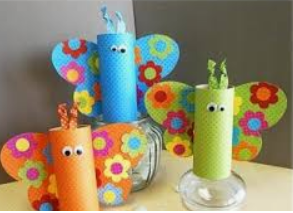 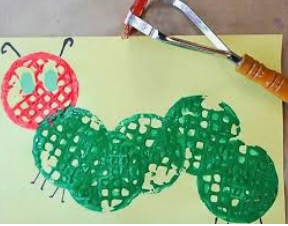 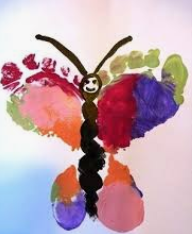 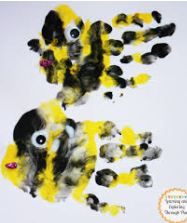 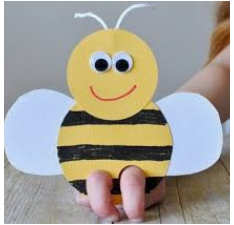 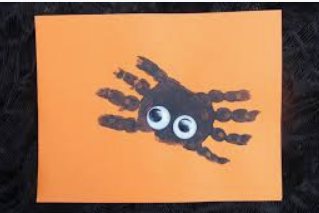 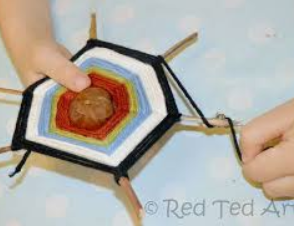 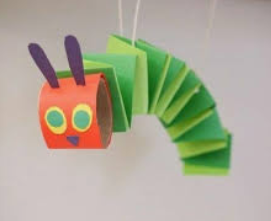 Art and DTArt and DTArt and DTArt and DTArt and DTArt and DT